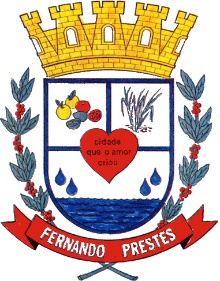 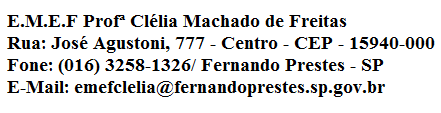 E.M.E F. “PROFESSORA CLÉLIA MACHADO DE FREITAS”PERÍODO: 05/04/2021 A 09/04/2021DISCIPLINA: ARTEPROFESSOR (A): ELIZAINEALUNO(A):______________________________________________1_º ANO__Data: __/__/____ ASSISTA O VÍDEO DO COELHINHO DA PÁSCOA  E DEPOIS REALIZE A ATIVIDADE COM MUITO CAPRICHO. PINTE O COELHINHO E COLE PALITOS DE FÓSFORO NOS LOCAIS INDICADOS.https://www.youtube.com/watch?v=AvTJ4kfD_Z0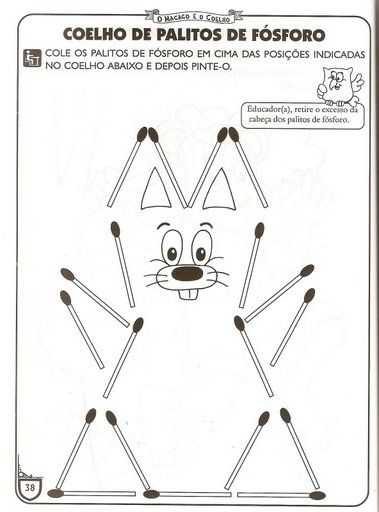 